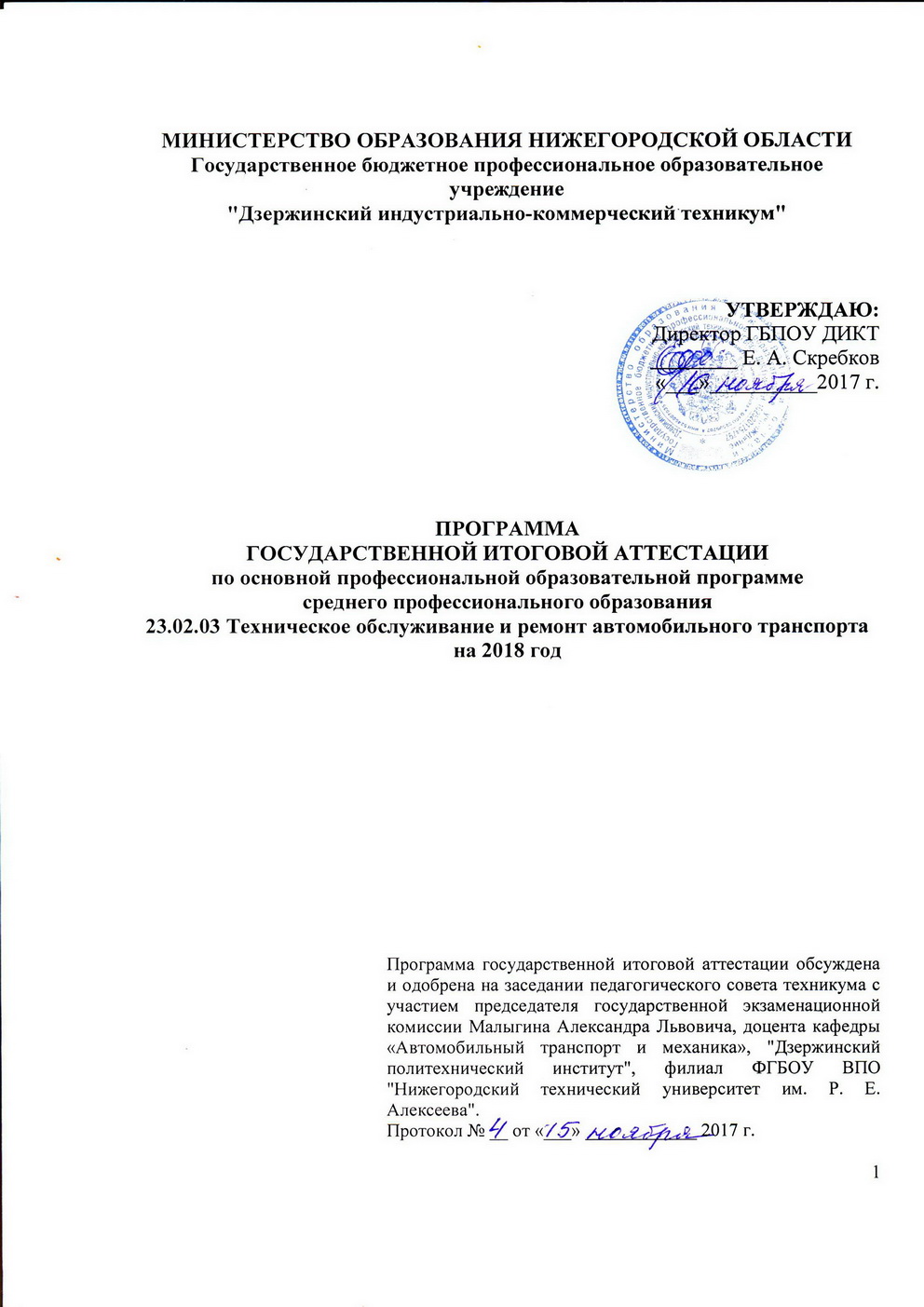 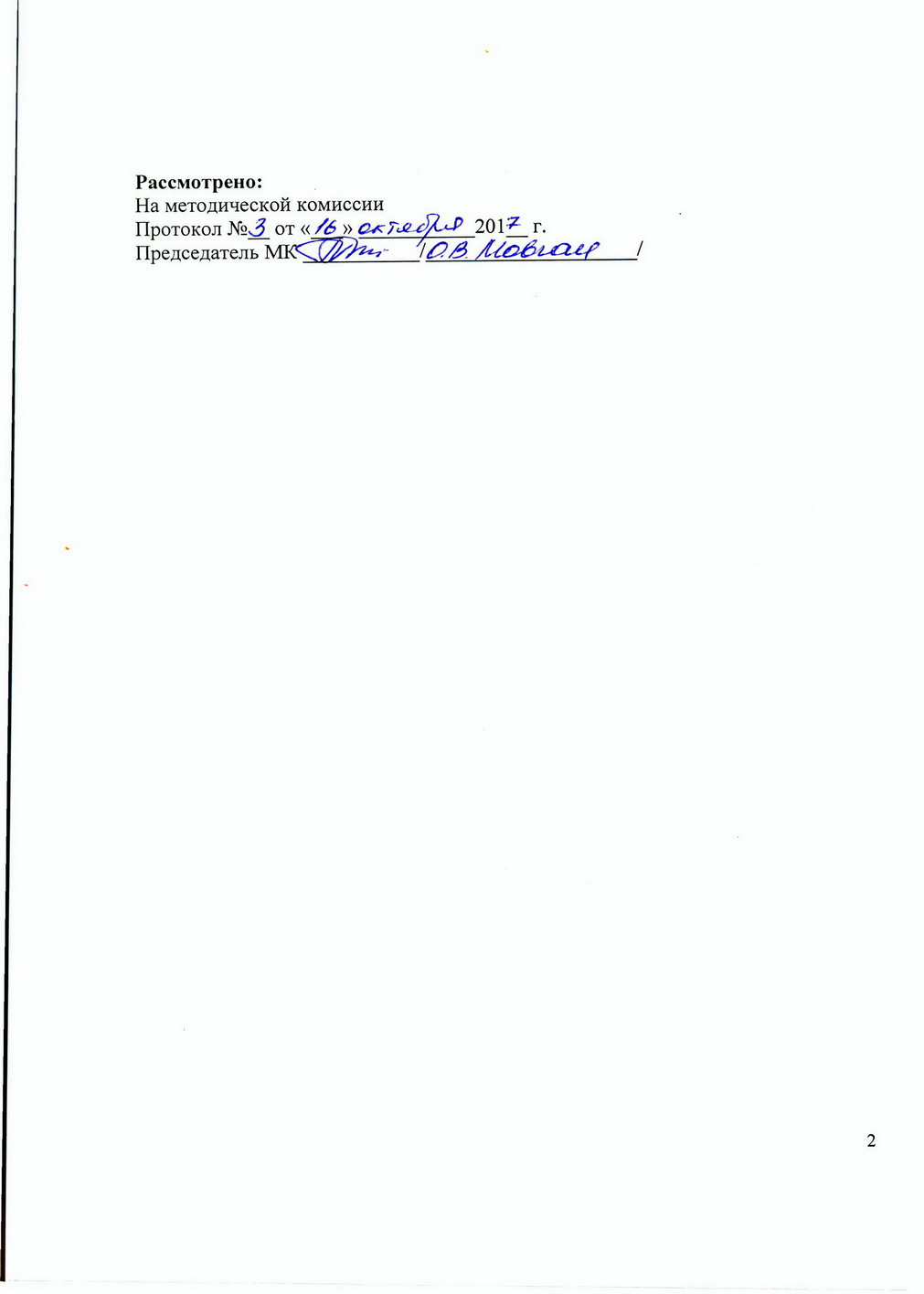 СодержаниеПояснительная записка                                                                                                           41. Паспорт программы                                                                                                                   5    1.1 Место государственной итоговой аттестации в структуре ОПОП                                 5    1.2 Форма государственной итоговой аттестации                                                                  5    1.3 Цели и задачи государственной итоговой аттестации                                                     5    1.4 Объем времени на подготовку и проведение                                                                    52. Структура и содержание                                                                                                           6    2.1 Тематика выпускной квалификационной работы                                                            6    2.2 Структура выпускной квалификационной работы                                                          7    2.3 Требования к оформлению дипломного проекта                                                             83. Условия организации и проведения                                                                                        9    3.1 Организация выполнении выпускной квалификационной работы                                9    3.2 Рецензирование выпускной квалификационной работы                                                10    3.3 Порядок проведения государственной итоговой аттестации                                         11    3.4 Требования к минимальному материально-техническому обеспечению                    13    3.5 Кадровое обеспечение государственной итоговой аттестации                                     144. Контроль и оценка результатов                                                                                              15    4.1 Общие требования к освоению общих и профессиональных компетенций                15    4.2 Критерии оценки выпускной квалификационной работы                                             19    4.3 Порядок подачи и рассмотрения апелляций                                                                   21Приложения:    Приложение 1. Тематика выпускной квалификационной работы                                      23    Приложение 2. Бланки задания выпускной квалификационной работы                           27    Приложение 3. Титульный лист к пояснительной                                                               28    Приложение 4. Бланк рецензии на ВКР                                                                                29    Приложение 5. Бланк заключения руководителя ВКР                                                        31Пояснительная запискаПрограмма государственной итоговой аттестации разработана в соответствии с:-  Федеральным законом от 29 декабря 2012 г. № 273-ФЗ «Об образовании в Российской Федерации» - Федеральным государственного образовательного стандарта среднего профессионального образования, утвержденного приказом Министерства образования и науки РФ 22 апреля 2014г.№383 по специальности 23.02.03 Техническое обслуживание и ремонт автомобильного транспорта-   Приказом Министерства образования и науки Российской Федерации  от 16 августа 2013 г. № 968 «Об утверждении Порядка проведения государственной итоговой аттестации по образовательным программам среднего профессионального образования»  (зарегистрировано в Министерстве юстиции РФ  01 ноября 2013 г., регистрационный № 30306).-  Приказом Министерства образования и науки Российской Федерации от 14 июня 2013г №464 (зарегистрированного в Минюсте России 30 июля 2013г.№29200)- Приказом Министерства образования и науки Российской Федерации от31.01.2014 №74 «О внесении изменений в порядок проведения государственной итоговой аттестации по программе среднего профессионального образования»,утвержденного приказом Министерства образования и науки Российской Федерации от 16 августа 2013г №968 (зарегистрирован министерством  юстиции Р.Ф.1 ноября 2013г., рег.№ 30306)Настоящая Программа  определяет совокупность требований  к государственной итоговой аттестации по специальности 23.02.03 Техническое обслуживание и ремонт автомобильного транспорта В программе государственной итоговой аттестации  определены:- паспорт программы, содержащий информацию о месте государственной итоговой аттестации в структуре  основной профессиональной образовательной программы (ОПОП), форме проведения, о целях и задачах. И времени на подготовку и проведение;-  структура и содержание дипломного проекта;- условия  подготовки  и  процедура проведения государственной итоговой аттестации;-    критерии оценки  уровня  качества подготовки выпускников.Программа государственной итоговой аттестации ежегодно  обновляется методической комиссией, обсуждается на заседании педагогического совета с участием председателя  государственной экзаменационной комиссии и утверждается директором техникума.  Программа доводится до сведения  обучающихся не позднее, чем за шесть месяцев до начала государственной 1. Паспорт   программы государственной  итоговой аттестации                  1.1. Место государственной итоговой аттестации                                   в структуре  ППССЗ                         Государственная итоговая аттестация является  частью                             ОПОП СПО специальности 23.02.03 Техническое обслуживание и ремонт автомобильного транспорта и проводится  после    успешного освоения в полном объеме  всех профессиональных модулей  и прохождения  производственной практики (преддипломной) .Форма государственной   итоговой аттестации                 Формой  государственная итоговая аттестацией является защита выпускной квалификационной работы, которая выполняется в виде  дипломного проекта.1.3. Цели   и задачи  государственной  итоговой  аттестации         Целью государственной итоговой аттестации является  определение соответствия результатов освоения  выпускниками образовательных программ  соответствующим требованиям федерального государственного образовательного стандарта среднего профессионального образования, установление соответствия  уровня и качества  профессиональной подготовки  выпускников, их готовности к самостоятельной работе по выполнению профессиональныхзадач.
           Основными задачами  государственной  итоговой  аттестации являются:  -осмысленное понимание выпускниками  значимости   автотранспорта как важной составляющей  единого транспортно - дорожного комплекса России;- владение теоретическими знаниями и практическими навыками в вопросах технического обслуживания и ремонта автомобильного транспорта;- подготовленность выпускника к самостоятельной работе в условиях быстро меняющихся экономических  и  технологических процессов.1.4. Объем времени на подготовку и проведение  государственной итоговой  аттестации.           В соответствии с   учебным планом   объем времени  на  выпускную квалификационную  работу и проведение  государственной итоговой аттестации составляет 6 недель- очное отделение с  18 мая по 28 июня 2018г.- заочное отделение  с 18 мая по 28 июня 2018 г.2. Требования к структуре и оформлению дипломных проектов2.1. Темы выпускной квалификационной работы (дипломного проекта)          Тема выпускной квалификационной работы (дипломного проекта) должна отвечать современным требованиям организации технического обслуживания и ремонта автомобильного  транспорта, включать основные вопросы,  с  которыми   выпускник в будущем  может встретиться в своей профессиональной деятельности. Темы должны соответствовать по степени сложности объему теоретических знаний и практических навыков, полученных обучающимися за время освоения ППССЗ,  а по содержанию одному или нескольким профессиональным модулям, входящим в образовательную программу.           Выпускная квалификационная работа  предполагает  разработку  дипломного  проекта.Темы (приложение1) выпускных квалификационных работ (дипломных проектов разрабатываются руководителями, при этом учитывается  место преддипломной практики выпускника и возможность выполнения проекта по  этому предприятию.  Темы выпускных квалификационных работ рассматриваются на заседании  методической комиссии. Выпускнику предоставляется право выбора темы вплоть до предложения своей темы с обоснованием целесообразности ее разработки для практического применения.Тема выпускной квалификационной работы может быть разработана и по заданию конкретного предприятия.Приказом директора техникума назначается руководители дипломных проектов из числа преподавателей и сотрудников техникума, квалифицированных специалистов, имеющих практический опыт по профилю дипломного проекта, а при необходимости и консультантов по отдельным разделам или частям дипломного проектаПо утвержденным темам руководители разрабатывают индивидуальные задания для каждого студента, которые рассматриваются на заседании методической комиссии и утверждаются заместителем директора техникума по учебной  работе.Объем задания должен соответствовать времени, отводимому на выполнение дипломного проекта. Указывается график выполнения работы, срок окончания и дата проведения государственной  итоговой аттестации.Задания на выпускную квалификационную работу выдаются   выпускнику не позднее, чем за 2недели  до начала преддипломной практики.2.2. Структура  дипломного проектаВыпускная квалификационная работа должна включать: пояснительную записку (текстовую и расчетную части) и графическую часть – чертежи  (формата А1). Рекомендуется помимо графической части, установленной заданием, использовать наглядный  материал в виде презентации или показа отдельных слайдов, выполненных в программе Power Point.В пояснительную записку включаются:-титульный лист, подписанный студентом, руководителем и рецензентом;- задание  на выпускную квалификационную работу;- содержание (оглавление);- введение;-разделы пояснительной записки  (в соответствии с заданием) – исследовательский раздел (отчет по практике), расчетно–технологический раздел,  организационный  раздел, техника безопасности и охрана труда, конструкторский раздел, экономический раздел;- заключение;- список  используемых источников   при работе над проектом.Во введении  обосновывается актуальность и практическая значимость  темы, формулируются цели и задачи. В расчетно – технологическом разделе рассматриваются вопросы, объем и содержание которых  во многом зависят от темы выпускной квалификационной работы  и указывается конкретно в задании на выпускную квалификационную работу. Как правило, раздел должен содержать разработку следующих вопросов:-корректирование нормативов технического обслуживания и ремонта автомобилей;-расчет производственной программы предприятия по техническому обслуживанию и ремонту;- расчет трудоемкости технического обслуживания и ремонта;-расчет численности производственных рабочих по зонам и участкам:-расчет зон технического обслуживания и ремонта;-подбор технологического оборудования, организационной и технологической оснастки для объекта проектирования.В организационном разделе - представляется организационная структура управления предприятием, в частности   технической службы;-схемы технологического процесса на предприятии и на объекте проектирования;-документация, применяемая при организации  технического обслуживания и ремонта автомобильного транспорта;-организация труда ремонтных рабочих.В разделе по технике безопасности и охране труда  - излагаются вопросы по охране труда при организации технического обслуживания и ремонту автомобильного транспорта;В экономическом  разделе  - проводятся  расчеты  затрат по объекту проектирования, дополнительных капитальных вложений на внедрение проекта и финансового результата.В заключении, содержатся выводы и предложения с их кратким обоснованием в соответствии с поставленной целью и задачами, раскрывается значимость полученных результатов с точки зрения экономического эффекта, технологических, социальных, конструкторских и других преимуществ.В списке используемых источников указывается  учебная и специальная  литература, используемая при выполнении проекта;-  нормативно -  справочные  документы по вопросам законодательства в области технического обслуживания и ремонта автомобильного транспорта;-  электронно-информационные ресурсы.Как приложение к выпускной квалификационной работе пояснительная записка может содержать  образцы документов, таблицы, схемы, фотографии и прочее.Более подробно структура выпускной квалификационной работы излагается в методических указаниях  по выполнению работы: - Методические указания к выполнению выпускной квалификационной работы по специальности 23.02.03Техническое обслуживание и ремонт автомобильного транспорта Дзержинск, ГБПОУ ДИКТ, 2016 г. - Методическое пособие по расчету экономического раздела дипломного проекта, Дзержинск, ГБПОУ ДИКТ, 2016 г.Методические рекомендации по  Инженерной графике, Дзержинск, ГБПОУ ДИКТ, 2016 г.При разработке нестандартных тем проектов руководитель вправе внести изменения по содержанию пояснительной записки и графической части, отражающие особенности темы. Это обязательно отражается в индивидуальном задании.2.3. Требования к оформлению выпускной квалификационной работы (дипломной работы, проекта)Выпускная квалификационная работа  может быть выполнена: - в электронном варианте с применением пакета Microsoft Office (Ms Word, Ms Excel) любой версии; -  в рукописном варианте (на листах формата A4).Объем работы должен быть 30- 50 страниц машинописного (или рукописного) текста (без учета приложений).При выполнении работы с помощью программных продуктов Microsoft Office рекомендуется  придерживаться следующих правил: 1. Поля страницы - 2,0; 2,0; 2,0 см; 3,0 - слева; 2. Основной текст:- стиль – обычный;- шрифт Times New Roman, размер - 14пт;- междустрочный интервал – полуторный;- режим выравнивания основного текста - по ширине без переносов;- отступ (красная строка) – 1,25 см.3. Наименование разделов - полужирными буквами, 14 пт;4.Текст в таблицах:- шрифт Times New Roman Cyr, размер – 12 пт;- междустрочный интервал – одинарный;- режим выравнивания – по желанию; - без отступов.- название таблицы  необходимо располагать над таблицей, выравнивание по правому краю.Формулы  рекомендуется набирать по центру. Путь: меню "Вставка", команда "Объект", редактор формул MS Equation.3.Условия организации и проведения  государственной итоговой аттестации3.1.  Организация работы над выпускной квалификационной работы (дипломным проектом)Работе над дипломным проектом предшествует производственная преддипломная практика, которая проводится после завершения теоретического курса обучения. К государственной итоговой аттестации допускаются студенты, не имеющие академической задолженности и в полном объеме выполнившие учебный план по основной образовательной программе подготовки специалистов среднего звена. Руководство дипломным проектированием возлагается на руководителя, который работает со студентом по индивидуальному графику из расчета 8 академических часов на 1 человека. Общее руководство дипломным проектированием осуществляется заместителем директора  техникума по учебной работе и заведующим отделением.  Заведующий отделением составляет расписание защиты выпускной квалификационной работы   (график работы государственной экзаменационной комиссии – ГЭК), утверждает его директором  техникума и доводит  до сведения   дипломников и членов ГЭК не позднее, чем за 2 месяца  до начала работы комиссии.По окончании работы над выпускной квалификационной работой студент  представляет свою работу руководителю, который проверяет, подписывает пояснительную записку и чертежи, заполняет бланк заключения – отзыва о работе, дает оценку ВКР.3.2. Рецензирование выпускной квалификационной работыВыполненную выпускную квалификационную работу вместе с заключением – отзывом руководителя дипломник представляет заведующему отделением и получает направление на рецензию. Рецензентами ВКР должны  являться опытные  специалисты – практики или квалифицированные преподаватели профильных дисциплин. Список рецензентов подготавливается заранее и утверждается приказом директора техникума.Если выпускная квалификационная работа выполняется по заданию  конкретного предприятия, то рецензентом может являться специалист-практик этого предприятия.Расчеты с рецензентами за  выполненную работу  проводятся по  часовым ставкам, устанавливаемым приказом директора техникума. За рецензию  одного  проекта предусматривается   не более 5-ти  академических часов.                                                   Рецензия должна обязательно включать:- заключение о соответствии выполненной выпускной квалификационной работы  заданию;- характеристику выполнения каждого раздела работы, целесообразность предлагаемых в работе  мероприятий по совершенствованию процесса технического обслуживания и ремонта автомобильного транспорта;- оценку качества выполнения графической  части работы и пояснительной записки;- перечень положительных качеств выпускной квалификационной работы  и, если имеются, основных недостатков;- отзыв о работе в целом, заключение о возможности использовать  работу на производстве.Студент  должен быть ознакомлен с содержанием рецензии не позднее, чем за день до защиты ВКР.Внесение изменений в выпускную квалификационную работу после получения рецензии не допускается.После ознакомления с работой, отзывом руководителя и рецензией заведующий отделением дает предложение о допуске  студента к защите выпускной квалификационной работы, делает соответствующую запись на титульном листе работы и передает его в государственную экзаменационную комиссию.Допуск  студентов  к защите выпускных квалификационных работ объявляется приказом директора техникума.3.3. Порядок проведения государственной итоговой аттестацииГосударственная итоговая аттестация проходит в  форме защиты выпускных квалификационных работ на заседании государственной  экзаменационной комиссии  (ГЭК), состав которой и график работы утверждается приказом по техникуму.Возглавляет работу комиссии председатель ГЭК. Он организует и контролирует деятельность ГЭК, обеспечивает единство требований, предъявляемых к выпускникам. Кандидатура  председателя  ГЭК  по представлению техникумом утверждается на  следующий календарный год (с 1 января по 31 декабря) министерством образования Нижегородской области                                          не позднее 20 декабря текущего года.Председателем ГЭК утверждается лицо, не работающее в   техникуме, из числа:-руководителей или заместителей руководителей организаций, осуществляющих образовательную деятельность по профилю подготовки выпускников, имеющих ученую степень и (или)ученое звание; -руководителей или заместителей руководителей организаций, осуществляющих образовательную деятельность по профилю подготовки выпускников, имеющих высшую квалификационную категорию;                                                                                      -        ведущих специалистов – представителей работодателей по профилю  подготовки выпускников.Заместителем председателя ГЭК является директор техникума.  В случае создания нескольких  ГЭК заместителем  может быть назначен заместитель директора  техникума или  преподаватель по специальным дисциплинам, имеющий высшую квалификационную категорию.Защита ВКР проводится на открытых заседаниях ГЭК, разрешено присутствие   преподавателей, обучающихся и других заинтересованных лиц.В ГЭК представляются следующие материалы:- приказ о составе ГЭК;- выполненные выпускные квалификационные работы с письменными заключениями руководителей и рецензентов;Все  документы  должны находиться у секретаря ГЭК, который ведет заполнение всей рабочей документации.На доклад   при защите выпускной квалификационной работы отводится 10-15 минут.  Студент должен излагать основное содержание работы свободно, с отрывом от письменного текста. Доклад следует начинать с обоснования актуальности темы, его целях и задачах. Далее по разделам раскрыть  содержание выпускной квалификационной работы, а затем осветить основные результаты работы, сделанные выводы и предложения. Процесс защиты  сопровождается  показом и объяснением графической части (схемы, таблицы, графики и пр.) Может быть использована компьютерная техника – показ презентации работы или отдельных  слайдов.По окончании доклада зачитываются заключения руководителя выпускной квалификационной работы и рецензента.Члены ГЭК могут задавать студенту вопросы как непосредственно связанные с темой работы, так и близко к ней относящиеся. При ответах на вопросы  студент  имеет право пользоваться своей выпускной квалификационной работой.На защиту выпускной квалификационной работы в ГЭК отводится  до 45 минут.Решение об оценке выпускной квалификационной работы, о выдаче диплома и присвоении квалификации специалисту принимается ГЭК на  закрытом заседании простым большинством голосов членов комиссии, участвующих в заседании, при обязательном присутствии председателя комиссии или его заместителя. При равном числе голосов голос председательствующего на заседании ГЭК является решающим.Решение ГЭК об итоговой оценке основывается на оценках руководителя, учитывающего его теоретическую и практическую значимость; рецензента за работу в целом; членов ГЭК за содержание работы, ее защиту, включая доклад, ответы на вопросы и замечания рецензента.Защита выпускной квалификационной работы оформляется протоколом. Протокол подписывается председателем и секретарем ГЭК, сдаётся  заведующему отделением. После окончания работы ГЭК все протоколы подшиваются в отдельную папку и  передаются на хранение в архив техникума.       Лицам, не проходившим государственной итоговой аттестации по уважительной причине, предоставляется возможность пройти её без отчисления из техникума  (п. 22  приказа  Минобрнауки РФ от 16.08.2013 г. № 968), при этом  дополнительное  заседание  ГЭК должно быть проведено не позднее четырех месяцев после подачи  обучающимся личного заявления.Обучающиеся,  не прошедшие  государственной итоговой аттестации  без уважительной причины, или получившие  при защите выпускной квалификационной работы неудовлетворительную оценку, отчисляются из техникума  с правом восстановления, но не ранее, чем через шесть месяцев  после прохождения  государственной итоговой аттестации впервые. При  этом  восстановление в число обучающихся  может быть проведено на любой период, но не менее, чем предусмотрено по графику учебного процесса на  государственную итоговую аттестацию .Повторное прохождение государственной итоговой аттестации для одного лица  допускается не более двух раз.Защищенные выпускные квалификационные работы передаются и хранятся в архиве техникума в течение 5 лет.Лучшие выпускные квалификационные работы, представляющие  учебно–методический интерес, по разрешению директора техникума могут выдаваться из архива преподавателям под роспись на конкретный срок и использоваться в качестве учебных пособий в кабинетах техникума.После окончания работы ГЭК составляется отчет, который подписывается председателем ГЭК и передается заведующему отделением техникума, который, в свою очередь, делает   обобщающий отчет о выпуске   специалистов и подводит итоги  освоения обучающимися основных и профессиональных компетенций в свете требования ФГОС  СПО по специальности. 	Результаты работы ГЭК  обсуждаются на заседаниях методических комиссий и рассматриваются на педсоветах техникума.  3.4. Требования к минимальному  материально-техническому обеспечению.При  подготовке к государственной итоговой аттестации  выпускной квалификационной работы реализация  программы  государственной итоговой аттестации  предполагает наличие  кабинета  подготовки, в котором имеются: - рабочее место  преподавателя – руководителя выпускной квалификационной работы - компьютер  с доступом в Интернет, принтер;- рабочие места для обучающихся;- график проведения  консультаций;- график поэтапного выполнения выпускных квалификационных работ;- комплект учебно–методической документации.Для  защиты  выпускной квалификационной работы отводится специально подготовленный  кабинет, оснащение которого включает:- рабочие места для членов ГЭК;- рабочее место секретаря  ГЭК;- стойки для крепления  чертежей;-компьютер, мультимедийный проектор, экран;- места для  желающих присутствовать на открытом заседании ГЭК.В информационное обеспечение   государственной итоговой аттестации  включается:- программа  государственной итоговой аттестации;- методические   рекомендации (указания) по разработке выпускной квалификационной работы ;-Федеральные  законы, Постановления Правительства РФ и Нижегородской области, приказы Министерства образования и науки РФ, министерства образования Нижегородской области и пр. - нормативно-справочные документы  по вопросам законодательства Российской Федерации в области технического обслуживания и ремонта автомобильного транспорта;- учебная литература по специальности;- специальная литература по профилю подготовки.3.5. Кадровое обеспечение государственной итоговой аттестации К руководству выпускной квалификационной работы могут привлекаться как преподаватели техникума, так и специалисты – представители работодателей, имеющие практический опыт работы. Требования к квалификации - наличие высшего образования, соответствующего профилю специальности. Членами  государственной  экзаменационной  комиссия   могут являться как  преподаватели техникума, так и  лица, приглашенные из        других учебных  заведений, имеющие первую или высшую квалификационную категории. Кроме этого, к работе в ГЭК могут быть привлечены  представители работодателей по профилю подготовки выпускников.Требования к председателю ГЭК и его заместителю изложены                    в п. 3.3. Программы.4. Контроль и оценка результатов  государственной  итоговой аттестации4.1.Общие требования к освоению  общих (ОК) и профессиональных (ПК) компетенцийГосударственная итоговая   аттестация позволяет оценить соответствие требованиям к профессиональной подготовленности   техника основной профессиональной  образовательной программы   среднего профессионального образования базового уровня подготовки по специальности 23.02.03 Техническое обслуживание и ремонт автомобильного транспорта.В общепрофессиональной подготовке техника оценивается:ОК 1. Понимать сущность и социальную значимость и своей будущей профессии ,проявлять к ней устойчивый интересОК 2. Организовывать собственную деятельность,выбирать типовые методы и способы выполнения профессиональных задач,оценивать их эффективность и качество.ОК 3. Принимать решения в стандартных и нестандартных ситуациях и нести за них ответственность.ОК 4. осуществлять поиск и использование информации,необходимой для эффективноговыполнения профессиональных задач,профессионального и личностного развития.ОК 5. Использовать информационно-коммуникационные технологии в профессиональной деятельности ОК 6.  Работать в коллективе и команде, эффективно общаться с коллегами, руководством, потребителями ( ОК 6);ОК 7. Брать на себя ответственность за работу членов команды (подчиненных), результат выполнения заданий.ОК 8. Самостоятельно определять задачи профессионального и личностного развития ,заниматься  самообразованием, осознанно планировать повышение квалификацииОК 9. Ориентироваться в условиях частой смены технологий в профессиональной деятельностиВ профессиональной подготовке техника оцениваются следующие профессиональные компетенции:ПК1.1. Организовывать и проводить работы по техническому обслуживанию и ремонту автотранспорта.ПК1.2. Осуществлять технический контроль при хранении ,эксплуатации, техническом обслуживании и ремонте автотранспорта.ПК1.3. Разрабывать технологические процессы ремонта узлов и деталей.ПК2.1. Планировать и организовывать работы по техническому обслуживанию и ремонта автотранспортаПК2.2. Контролировать и оценивать качество работы исполнителей работ.ПК2.3. Организовывать безопасное ведение работ при техническом обслуживании и ремонте автотранспорта.Таблица проверки сформированных компетенций 4.2. Критерии оценки дипломных проектовКритерии оценки знаний выпускников определяются ГЭК  дифференцированно по балльной системе. «Отлично» - выставляется за дипломный проект, выполненный в полном объеме, аккуратно и в соответствии с методическими указаниями. Содержание работы отвечает современным требованиям организации технического обслуживания и ремонта автомобильного транспорта. В проекте прослеживается разбор практической деятельности, логичное, последовательное изложение материала с соответствующими выводами и обоснованными предложениями. Соответствие дипломного проекта требованиям ГОСТов, ЕСТД, ЕСКД.Проект имеет положительные отзывы руководителя - консультанта и рецензента.При защите проекта студент показывает глубокие знания вопросов темы, свободно ориентируется не только в вопросах, связанных с устройством, техническим обслуживанием и ремонтом автомобилей, но и в вопросах охраны труда, экономики, безопасности дорожного движения и пр. Легко отвечает на поставленные вопросы. Помимо графической части, установленной заданием, использует наглядный материал в виде презентации.«Хорошо» - выставляется	за дипломный проект, выполненный в полном объеме, аккуратно и в соответствии с методическими указаниями. Содержание работы отвечает современным требованиям организации технического обслуживания и ремонта автомобильного транспорта соответствие дипломного проекта требованиям ГОСТов, ЕСТД, ЕСКД.Проект имеет положительные отзывы руководителя - консультанты и рецензента.При защите проекта студент показывает знание вопросов темы, без особых затруднений отвечает на поставленные вопросы.«Удовлетворительно» - выставляется за дипломный проект, который имеет теоретическое обоснование, базируясь на практическом материале, но имеет поверхностный анализ и недостаточно обоснованные предложения. Просматривается непоследовательность изложения материала. Отмечается небрежность в оформлении как текстовой части пояснительной записки, так и графической части. Имеются некоторые отклонения от требований ГОСТов, ЕСТД и ЕСКД. В отзывах руководителя и рецензента имеются замечания по содержанию работы. При защите проекта студент проявляет неуверенность, показывает слабые знания вопрос темы, не всегда дает ответы на заданные вопросы.«Неудовлетворительно»-выставляется за работу, которая выполнена очень поверхностно, небрежно в оформлении как текстовой, так и графической части проекта. Несоответствие дипломного проекта требованиям ГОСТов, ЕСТД, ЕСКД.В отзывах студент затрудняется отвечать на поставленные вопросы по теме проекта, не знает теоретических основ устройства, технического обслуживания и ремонта автомобилей. При ответах на вопросы допускает существенные ошибки.Решение ГЭК о присвоении квалификации выпускникам, защитившим дипломные проекты, объявляется в этот же день, сразу после окончания работы ГЭК.Об окончании техникума и о присвоении квалификации издается приказ по техникуму.4.3 Порядок подачи и рассмотрения апелляцийПо результатам государственной аттестации выпускник, участвовавший в государственной итоговой аттестации, имеет право подать в апелляционную комиссию письменное апелляционное заявление о нарушении, по его мнению, установленного порядка проведения государственной итоговой аттестации и (или) несогласии с ее результатами (далее - апелляция).Апелляция подается лично выпускником в апелляционную комиссию техникума.Апелляция о нарушении порядка проведения государственной итоговой аттестации подается непосредственно в день проведения государственной итоговой аттестации.Апелляция о несогласии с результатами государственной итоговой аттестации подается не позднее следующего рабочего дня после объявления результатов государственной итоговой аттестации.Апелляция рассматривается апелляционной комиссией не позднее трех рабочих дней с момента ее поступления.Состав апелляционной комиссии утверждается техникумом одновременно с утверждением состава государственной экзаменационной комиссии.Апелляционная комиссия состоит из председателя, не менее пяти членов из числа педагогических работников техникума, не входящих в данном учебном году в состав государственных экзаменационных комиссий и секретаря. Председателем апелляционной комиссии является директор техникума либо лицо, исполняющее в установленном порядке обязанности директора. Секретарь избирается из числа членов апелляционной комиссии.Апелляция рассматривается на заседании апелляционной комиссии с участием не менее двух третей ее состава.На заседание апелляционной комиссии приглашается председатель соответствующей государственной экзаменационной комиссии.Выпускник, подавший апелляцию, имеет право присутствовать при рассмотрении апелляции.Указанные лица должны иметь при себе документы, удостоверяющие личность.Рассмотрение апелляции не является пересдачей государственной итоговой аттестации.При рассмотрении апелляции о нарушении порядка проведения государственной итоговой аттестации апелляционная комиссия устанавливает достоверность изложенных в ней сведений и выносит одно из решений:об отклонении апелляции, если изложенные в ней сведения о нарушениях порядка проведения государственной итоговой аттестации выпускника не подтвердились и/или не повлияли на результат государственной итоговой аттестации;об удовлетворении апелляции, если изложенные в ней сведения о допущенных нарушениях порядка проведения государственной итоговой аттестации выпускника подтвердились и повлияли на результат государственной итоговой аттестации.В последнем случае результат проведения государственной итоговой аттестации подлежит аннулированию, в связи с чем протокол о рассмотрении апелляции не позднее следующего рабочего дня передается в государственную экзаменационную комиссию для реализации решения комиссии. Выпускнику предоставляется возможность пройти государственную итоговую аттестацию в дополнительные сроки, установленные техникумом.Для рассмотрения апелляции о несогласии с результатами государственной итоговой аттестации, полученными при защите выпускной квалификационной работы, секретарь государственной экзаменационной комиссии не позднее следующего рабочего дня с момента поступления апелляции направляет в апелляционную комиссию выпускную квалификационную работу, протокол заседания государственной экзаменационной комиссии и заключение председателя государственной экзаменационной комиссии о соблюдении процедурных вопросов при защите подавшего апелляцию выпускника.В результате рассмотрения апелляции о несогласии с результатами государственной итоговой аттестации апелляционная комиссия принимает решение об отклонении апелляции и сохранении результата государственной итоговой аттестации либо об удовлетворении апелляции и выставлении иного результата государственной итоговой аттестации. Решение апелляционной комиссии не позднее следующего рабочего дня передается в государственную экзаменационную комиссию. Решение апелляционной комиссии является основанием для аннулирования ранее выставленных результатов государственной итоговой аттестации выпускника и выставления новых.Решение апелляционной комиссии принимается простым большинством голосов. При равном числе голосов голос председательствующего на заседании апелляционной комиссии является решающим.Решение апелляционной комиссии доводится до сведения подавшего апелляцию выпускника (под роспись) в течение трех рабочих дней со дня заседания апелляционной комиссии.Решение апелляционной комиссии является окончательным и пересмотру не подлежит.Решение апелляционной комиссии оформляется протоколом, который подписывается председателем и секретарем апелляционной комиссии и хранится в архиве образовательной организации.Приложение1Тематика   выпускных квалификационных работпо специальности    23.02.03 Техническое обслуживание и ремонт автомобильного транспорта Приложение2Государственное бюджетное профессиональное образовательное учреждение"Дзержинский индустриально-коммерческий техникум"Рассмотрено:                                                                                Согласовано:
Председатель МК                                                                          Зам. директора по УР	                                                                         ___________ Г.М.Левина  «___ »__________	20__ г.                                                     «____»___________20 __ г.Заданиепо выполнению выпускной квалификационной работыстуденту(ке)					(Ф.И.О.)обучающего(ей)ся по специальности 23.02.03 Техническое обслуживание и ремонт      автомобильного транспортаТема выпускной квалификационной работы: ___________________________________________________________________________________________________________Утвержден приказом директора от «                   »                       201    г. № ________ Руководитель выпускной квалификационной работы     		 /_____________/                                                                                                                  (Ф.И.О.)Срок сдачи студентом выполненной ВКР на рассмотрение МК до «      »		»20       г.II. Исходные данные для выполнения ВКРКлимат –										Категория условий эксплуатации –								III. Содержание структурных частей ВКР и перечень обязательных вопросов по каждой частиВведениеТехнологическая частьРасчет основных показателей СТОБезопасность жизнедеятельности и охрана трудаЭкономическая частьЗаключениеСписок литературыIV. Перечень графического материала (обязательные таблицы, схемы, графики и др.)_________________________________________________________________Дата выдачи задания                «       »               201      г.Срок выполнения задания        «       »              201      г.Работа защищена на оценку      ________________________ Приложение4Государственное бюджетное профессиональное  образовательное учреждение"Дзержинский индустриально-коммерческий техникум"СПЕЦИАЛЬНОСТЬ  23.02.03 Техническое обслуживание и ремонт		                                                     автомобильного транспорта__________________________________________________________________(фамилия, имя, отчество студента)ПОЯСНИТЕЛЬНАЯ ЗАПИСКАвыпускной квалификационной работеТЕМА:											___________________________________________________________________Объем работы: пояснительная записка _______ стр.Число листов чертежей 								_________                      (прописью)Сконструирован (прибор, приспособление, стенд) Изготовлен в натуральном виде (прибор, приспособление и т.д.) Студент _______________ (__________________.)                                                   (подпись)                   (Ф.И.О.)«______» ______________  20____ г.Консультант _____________ (                                    )                                                             (подпись)                (Ф.И.О.)«______» _______________ 20____ г.Рецензент _________________ (                               .)                           (подпись)                  (Ф.И.О.)                                                            «______» _______________20____ г.Допущен(а) к защите ВКР, приказ № _____от «____» _______20 ___ г. Зав. отделением    _________________ (                                 )                                     (подпись)                      (Ф.И.О.)Работа защищена «	»		  2017 г.Протокол № _______ от «_____» _____________20 ___ г. с оценкой _______________________                     ________________                                                                                                 (подпись)Приложение5Государственное бюджетное профессиональное образовательное учреждение"Дзержинский индустриально-коммерческий техникум"Рецензияна выпускную квалификационную работуВыпускная квалификационная (дипломная) работа выполненаСтудентом(кой)						___________________________Группа											_____Специальность 23.02.03 Техническое обслуживание и ремонт автомобильного	 транспорта												Наименование темы				________________________________________________________________________________________________Рецензент						________________________________________________________________________________________________________(Фамилия, имя, отчество, место работы, должность)ОЦЕНКА ВЫПУСКНОЙ КЛАЛИФИКАЦИОННОЙ РАБОТЫОтмеченные недостатки:______________________________________________________________________________________________________________________________________________________________________________________________________________________________________________________________________________________________________________________________________________________________________________________________________________________________________________________________________________________________________________________________________________________________________________________________________________________________________________________________________________________________________________________________________________________Заключение:Выпускная квалификационная работа____________________________________________________________________ (Ф. И. О. студента полностью)заслуживает оценки _______________________________________________Рецензент ____________________                    «		»	июня	 2018 г.Государственное бюджетное профессиональное образовательное учреждение"Дзержинский индустриально-коммерческий техникум"ЗАКЛЮЧЕНИЕруководителя выпускной квалификационной работыФамилия, имя, отчество студента  		______________________________Специальность 		23.03.02  Техническое обслуживание и ремонт		 автомобильного транспорта									Тема дипломной работы 	___________________________________________________________________________________________________________Объем работы, пояснительная записка стр. 		Чертежа 		 листов; изготовлено: 									____________________Руководитель выпускной квалификационной работы ____________________Оценка дипломной работы 				 _________________________Место работы и должность руководителя выпускной квалификационной работы							_________________________________________  ___________________ 	(подпись)	  (расшифровка подписи)«             » 		июня		2018 г.С ЗАКЛЮЧЕНИЕМ ОЗНАКОМЛЕН:Студент__________________ (_______________________)«________» 		июня		2018 г.Коды формируемых компетенцийТребования к результатам освоения основной профессиональной образовательной программыКритерии проверкисформированных  компетенций при защите выпускной квалификационной работы ( дипломного проекта)     ОК 1Понимать сущность и социальную значимость своей будущей профессии, проявлять к ней устойчивый интересВыпускник   убедительно и заинтересованно  доказывает  значимость  автотранспорта  в  жизнеобеспечении общества и, как следствие, важность  своей профессии (в пояснительной записке проекта  в разделе - введение; доклад – при раскрытии  и обосновании важности, актуальности  и целесообразности разрабатываемой темы)ОК 2Организовывать собственную деятельность, выбирать типовые методы и способы выполнения профессиональных задач, оценивать их эффективность и качествоДипломник   выполняет дипломный проект в установленные сроки, в соответствии с  индивидуальным  заданием на дипломное проектирование.Демонстрирует   умение  грамотного выбора способа и методов решения поставленной практической задачи по организации технологического процесса технического обслуживания и ремонта автомобилей (грамотное раскрытие темы дипломного проекта).Демонстрирует умение проводить  расчет производственной программы предприятия, трудоемкости работ по техническому обслуживанию и ремонту   ( содержание  расчетно – технологического  раздела проекта); расчет  и составление сметы  затрат на  производственный участок   (содержание  экономического   раздела проекта).Умеет оценить  и рассчитать эффективность предложенных в проекте мероприятий ( экономический раздел, заключение – формулирование вывода по работе)ОК 3 Принимать решения в стандартных и нестандартных ситуациях и нести за них ответственностьДемонстрирует умение грамотно обосновать  принятое  в проекте решение ( логика   письменного изложения в пояснительной  записке  и устного изложения в докладе при защите проекта). Понимает степень ответственности  за  принятие  того или иного решения, и готов  отвечать за  них.    ( при ответах на вопросы членов ГЭК).  ОК 4Осуществлять поиск и использование информации, необходимой для эффективного выполнения профессиональных  задач, профессионального и личностного развития Доказывает умение производить  действия по поиску информации, необходимой для   выполнения профессиональных  задач  и эффективной работы предприятия по техническому обслуживанию и ремонту автомобилей: справочная литература, специальные издания  - журналы, бюллетени,  сайты в   сети Интернет  и пр. ( при ответах на вопросы членов ГЭК, содержание  пояснительной записки проекта)ОК. 5Использовать информационно – коммуникационные технологии в профессиональной  деятельностиВыпускник доказывает умение пользоваться информационно – коммуникационными технологиями при проведении  маркетинговых исследований и мониторинга; выборе  метода организации технологического процесса  и обосновании  этого выбора; при описании вопросов организационного характера и вопросов по охране труда и пр.(разделы пояснительной записки дипломного проекта).Доказывает  умение пользоваться   информационной базой данных  на сайте Министерства  транспорта РФ и других информационных ресурсов для нахождения оперативной информации   и  использования ее  в профессиональной деятельности (при ответах на вопросы членов ГЭК)ОК. 6 Работать в коллективе и команде, эффективно общаться с коллегами, руководством и потребителямиВыпускник  показывает умение работать в коллективе и команде, эффективно общаться с окружающими – коллегами, руководством  предприятия        ( где  проходил производственную преддипломную практику), потребителями  услуг по техническому обслуживанию и ремонту автомобилей(  содержание  заключения – отзыва руководителя дипломного проекта;   демонстрация коммуникабельности во время защиты проекта - умение выпускника  адекватно реагировать  и тактично отвечать на поставленные членами ГЭК вопросы, достойно вести себя во время защиты)ОК.7Брать на себя ответственность за работу членов команды ( подчиненных), результат выполнения заданийПонимает  важность эффективной  организационной структуры управления предприятием и, в частности, технической  службой, осознает свое место как специалиста в этой  структуре, свои обязанности по организации работы подчиненных работников, умение мотивировать их деятельность.  Понимание меры ответственности  за конечный результат   выполнения  заданий (содержание организационного раздела  дипломного проекта; при ответах на вопросы членов ГЭК)ОК.8Самостоятельно определять задачи профессионального и личностного развития, заниматься самообразованием, осознанно планировать повышение квалификацииПоказывает готовность  к личностному развитию, повышению уровня образования (стремление и желание продолжить  учебу в ВУЗе), понимание важности самообразования и повышения квалификации                ( при ответах на вопросы членов ГЭК)ОК.9Ориентироваться в условиях частой смены технологий в профессиональной деятельностиДемонстрирует  готовность к  восприятию изменений  в  технологии технического обслуживания и ремонта автомобилей ( содержание  заключения – отзыва руководителя дипломного проекта;    при ответах на вопросы членов ГЭК)ПК.1.1.Организовывать и проводить работы по техническому обслуживанию и ремонту автотранспорта.Доказывает готовность  к применению  в профессиональной работе современные технологии организации и управления технической службой автотранспортного предприятия (содержание организационного раздела  дипломного проекта; при ответах на вопросы членов ГЭК)ПК 1.2.Осуществлять технический контроль при хранении, эксплуатации, техническом обслуживании и ремонте автотранспортных средств.Доказывает способность организовать работу персонала по техническому контролю при хранении, эксплуатации, техническом обслуживании и ремонте автотранспортных средств (содержание организационного раздела  дипломного проекта, операционной технологической карты; при ответах на вопросы членов ГЭК)ПК. 1.3. Разрабатывать технологические процессы ремонта узлов и деталей.Демонстрирует умение оформлять документы, регламентирующие организацию процесса ремонта узлов и деталей (содержание организационного раздела  дипломного проекта, операционной технологической карты; при ответах на вопросы членов ГЭК)ПК. 2.1.Планировать и организовывать работы по техническому обслуживанию и ремонту автотранспортаДоказывает готовность  к применению  в профессиональной работе современные технологии планирования и организации технического обслуживания и ремонта автотранспорта (содержание расчетно-технологического, организационного разделов  дипломного проекта; при ответах на вопросы членов ГЭК)ПК. 2.2.Контролировать и оценивать качество работы исполнителей работДоказывает готовность  к применению  в профессиональной работе методов и средств оценки качества работ при  техническом обслуживании и ремонте автотранспорта (содержание организационного раздела  дипломного проекта; при ответах на вопросы членов ГЭК)ПК.2.3.Организовывать безопасное ведение работ при  техническом обслуживании и ремонте автотранспортаДоказывает  знание нормативно –правовых документов, посредством которых  возможно  решать профессиональные задачи  по обеспечению безопасности   проведения работ при  техническом обслуживании и ремонте автотранспорта (содержание  раздела дипломного проекта   по охране труда; при ответах на вопросы членов ГЭК )№п/пТема дипломного проектаПрофессиональные модули и МДК1Технологическая планировка моторного участка ремонта автомобиля в авторемонтное предприятие. Годовая производственная программа 800 ед.          ПМ01Техническое обслуживание и ремонт автотранспорта          ПМ02 Организация деятельности коллектива исполнителей2 Проектирование участка диагностики в авторемонтном предприятие. Годовая производственная программа 500 ед.ПМ01Техническое обслуживание и ремонт автотранспортаПМ02 Организация деятельности коллектива исполнителей3 Проектирование АТП ООО «Тосол-Синтез» с разработкой зоны ТО-1ПМ01Техническое обслуживание и ремонт автотранспортаПМ02 Организация деятельности коллектива исполнителей4 Проектирование грузового АТП с разработкой моторного участкаПМ01Техническое обслуживание и ремонт автотранспортаПМ02 Организация деятельности коллектива исполнителей5 Проектирование придорожной станции технического обслуживания автомобилей на 3 рабочих постаПМ01Техническое обслуживание и ремонт автотранспорта             ПМ02 Организация деятельности коллектива исполнителей6 Проектирование городской станции технического обслуживания автомобилей с разработкой участка развала-схождения колесПМ01Техническое обслуживание и ремонт автотранспортаПМ02 Организация деятельности коллектива исполнителей7 Проектирование АТП с разработкой участка для проведения ТО-2ПМ01Техническое обслуживание и ремонт автотранспорта           ПМ02 Организация деятельности коллектива исполнителей8 Проектирование АОО с разработкой моторного участкаПМ01Техническое обслуживание и ремонт автотранспортаПМ02 Организация деятельности коллектива исполнителей9 Проектирование городской СТОА с разработкой участка для проведения малярных работПМ01Техническое обслуживание и ремонт автотранспортаПМ02 Организация деятельности коллектива исполнителей10 Проектирование придорожной СТО грузовых автомобилейПМ01Техническое обслуживание и ремонт автотранспортаПМ02 Организация деятельности коллектива исполнителей11 Проектирование ПАТП на 60 единиц подвижного состава с разработкой зоны ТО-1ПМ01Техническое обслуживание и ремонт автотранспорта             ПМ02 Организация деятельности коллектива исполнителей12Технологическая планировка поста мойки и уборки автомобилей Годовая производственная программа 1500 ед. грузовых автомобилей.ПМ01Техническое обслуживание и ремонт автотранспортаПМ02 Организация деятельности коллектива исполнителей13Проектирование городской СТОА с разработкой участка для проведения кузовных работПМ01Техническое обслуживание и ремонт автотранспортаПМ02 Организация деятельности коллектива исполнителей14Технологическая планировка аккумуляторного участка в авторемонтном предприятие. Годовая производственная программа 1500 шт.ПМ01Техническое обслуживание и ремонт автотранспортаПМ02 Организация деятельности коллектива исполнителей15Проектирование стоянки по продаже б/у автомобилей на 450 единиц автомобилейПМ01Техническое обслуживание и ремонт автотранспорта            ПМ02 Организация деятельности коллектива исполнителей16Проектирование участка по ремонту радиаторов автомобилей в авторемонтном предприятие. Годовая производственная программа 1500 ед. изделий.ПМ01Техническое обслуживание и ремонт автотранспортаПМ02 Организация деятельности коллектива исполнителей17 Технологическая планировка поста по техническому обслуживанию и ремонту ходовой части легкового автомобиля СТО Годовая производственная программа 2500 легковых автомобилей..ПМ01Техническое обслуживание и ремонт автотранспортаПМ02 Организация деятельности коллектива исполнителей18Проектирование участка мойки легковых автомобилей АРП. Годовая производственная программа 2500 ед.ПМ01Техническое обслуживание и ремонт автотранспортаПМ02 Организация деятельности коллектива исполнителей19 Технологическая планировка поста приемки и сдачи грузовых автомобилей. Годовая производственная программа 250 ед.ПМ01Техническое обслуживание и ремонт автотранспорта            ПМ02 Организация деятельности коллектива исполнителей20Проектирование смазочно-заправочного участка авторемонтного предприятия. Годовая производственная программа 500 ед.ПМ01Техническое обслуживание и ремонт автотранспортаПМ02 Организация деятельности коллектива исполнителей21Технологическая планировка поста регулировки углов установки колес автомобиля СТО.ПМ01Техническое обслуживание и ремонт автотранспорта             ПМ02 Организация деятельности коллектива исполнителей22Проектирование малярного участка авторемонтного предприятия. Годовая производственная программа 900 ед.ПМ01Техническое обслуживание и ремонт автотранспортаПМ02 Организация деятельности коллектива исполнителей23 Проектирование городской станции технического обслуживания легковых автомобилей с разработкой участков ТРПМ01Техническое обслуживание и ремонт автотранспорта              ПМ02 Организация деятельности коллектива исполнителей24Устройство, техническое обслуживание и ремонт механической коробки перемены передач автомобиля марки ВАЗ 2109ПМ01Техническое обслуживание и ремонт автотранспортаПМ02 Организация деятельности коллектива исполнителей25Проектирование АТП с разработкой зоны текущего ремонтаПМ01Техническое обслуживание и ремонт автотранспорта            ПМ02 Организация деятельности коллектива исполнителей26 Технологическая планировка агрегатного участка ремонта легковых автомобилей с механической коробкой передач. Годовая производственная программа 2500 ед.ПМ01Техническое обслуживание и ремонт автотранспортаПМ02 Организация деятельности коллектива исполнителей27Проектирование шиномонтажного участка в авторемонтном предприятие. Годовая производственная программа 800 ед.ПМ01Техническое обслуживание и ремонт автотранспортаПМ02 Организация деятельности коллектива исполнителей28Разработка технологического процесса восстановления картеров ведущих мостов автомобилей КамАЗ. Проектирование механического участка по восстановлению ведущих мостов автомобилей КамАЗ. Годовая программа 500 штук в год.ПМ01Техническое обслуживание и ремонт автотранспортаПМ02 Организация деятельности коллектива исполнителей29Разработка технологического процесса восстановления тормозных колодок и тормозных барабанов автомобиля КамАЗ.Проектирование механического участка по восстановлению тормозных колодок и тормозных барабанов автомобилей КамАЗ.годовая программа 2500 барабанов и 5000 колодок в год.ПМ01Техническое обслуживание и ремонт автотранспорта           ПМ02 Организация деятельности коллектива исполнителей30Разработка технологического процесса ремонта редуктора заднего моста автобуса ПАЗ-32053. Проектирование участка по ремонту редуктора заднего моста Автобуса ПАЗ-32053.Годовая программа -500 редукторов в год.ПМ01Техническое обслуживание и ремонт автотранспорта           ПМ02 Организация деятельности коллектива исполнителей№ п/пПоказателиОценкиОценкиОценкиОценки№ п/пПоказатели54321.Актуальность темы  работы2.Соответствие содержания работы ее теме3.Степень полноты обзора состояния вопроса и корректность постановки задачи4.Степень комплектности работы, применение в ней знаний естественнонаучных, социально-экономических, обще-профессиональных и специальных дисциплин5.Ясность, четкость, последовательность и обоснованность изложения всех частей работы6.Применение современного программного обеспечения, компьютерных технологий в работе7.Качество оформления работы (общий уровень грамотности, стиль изложения, качество иллюстраций, соответствие требованиям стандартов)8.Объем и качество выполнения табличного и графического материала, его соответствие теме работы и стандартам9.Объем списка использованной литературы, наличие современных изданий, оформление в соответствии с требованиями стандарта10.Практическая значимость, оригинальность и новизна полученных результатов, научных и технологических решений